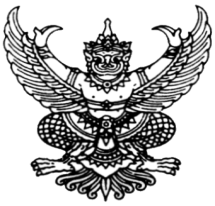     ประกาศองค์การบริหารส่วนตำบลสระโพนทองเรื่อง   ประกาศใช้ข้อบัญญัติงบประมาณรายจ่าย ประจำปีงบประมาณ พ.ศ. ๒๕62- - - - - - - - - - - - - - - - - -		อาศัยอำนาจตามความในระเบียบกระทรวงมหาดไทย  ว่าด้วยวิธีการงบประมาณขององค์กรปกครองส่วนท้องถิ่น  พ.ศ.2541  แก้ไขเพิ่มเติม (ฉบับที่ 2 และ 3 ) พ.ศ.2543  ข้อ 39  ให้องค์กรปกครองส่วนท้องถิ่น  จัดส่งสำเนางบประมาณรายจ่ายประจำปีและงบประมาณรายจ่ายเพิ่มเติมที่ได้รับอนุมัติให้ประกาศใช้แล้วไปยังผู้ว่าราชการจังหวัด  สำหรับองค์การบริหารส่วนตำบลให้ส่งนายอำเภอหรือปลัดอำเภอผู้เป็นหัวหน้าประจำกิ่งอำเภอเพื่อทราบ  ภายในระยะเวลาไม่เกินสิบห้าวัน  นับแต่สิ้นสุดการประกาศโดยเปิดเผยให้ประชาชนทราบ  ณ  สำนักงานองค์กรปกครองส่วนท้องถิ่น  นั้น		บัดนี้  นายอำเภอเกษตรสมบูรณ์  ได้อนุมัติข้อบัญญัติงบประมาณรายจ่ายทั่วไปประจำปีงบประมาณ  พ.ศ. 2562  และนายกองค์การบริหารส่วนตำบลสระโพนทอง  ได้ลงนามประกาศใช้ข้อบัญญัติงบประมาณรายจ่ายทั่วไป  ประจำปีงบประมาณ  พ.ศ.2562  โดยมีผลบังคับใช้ตั้งแต่วันที่ 1  เดือน ตุลาคม พ.ศ.2561 เป็นต้นไป    ให้ประกาศโดยเปิดเผยเพื่อให้ประชาชนทราบ ณ  องค์การบริหารส่วนตำบลสระโพนทอง   
		จึงประกาศมาให้ทราบทั่วกัน			ประกาศ  ณ  วันที่  28   เดือน  กันยายน พ.ศ. ๒๕61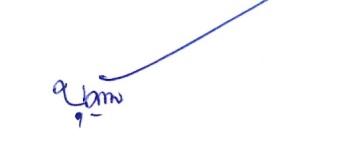                                                                                                     (ลงชื่อ)   						(นางบุญน้อม   ลิ้มกุล)					                                       นายกองค์การบริหารส่วนตำบลสระโพนทอง